Publicado en Huesca el 10/06/2024 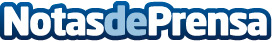 Menú degustación diario en L´Usuella, templo de la fusión culinaria en BarbastroLa fusión de diferentes técnicas culinarias y sensaciones sorprendentes es la firma de este restaurante que promete una experiencia gastronómica inolvidable en cada visitaDatos de contacto:Jorge ZanuyChef del Restaurante L´Usuella625165753Nota de prensa publicada en: https://www.notasdeprensa.es/menu-degustacion-diario-en-l-usuella-templo-de Categorias: Gastronomía Aragón Restauración http://www.notasdeprensa.es